(2)Variante in corso d’opera a: Denuncia Inizio Attivita’	n°       del  nominativo      	 Concessione Edilizia	n°       del  nominativo      	 Permesso di Costruire	n°       del  nominativo      	DATI DEL DENUNCIANTEDATI RELATIVI IMMOBILEDENUNCIAL’inizio dell’attività edilizia avente ad oggetto l’immobile sopra descritto, ai fini della realizzazione delle opere meglio rappresentate negli elaborati tecnici allegati ( articoli 22 e 23 D.Lgs. 06/06/2001 n. 380 “Testo Unico”).A tal fine, consapevole della responsabilità  cui può andare incontro in caso di falsità in atti e di dichiarazioni  mendaci, come previsto dagli artt. 496 c.p. e art. 76 D.P.R. 445/2000,   e del fatto che in caso di dichiarazioni non veritiere  si ha la decadenza dai benefici eventualmente conseguenti al provvedimento  emanato sulla base della presente dichiarazione, come previsto dall’art. 75 D.P.R. 445/2000.DICHIARAche i dati personali sopra riportati sono veritieri;che lo stato attuale dell’immobile oggetto della presente istanza, così come rappresentato  sugli elaborati  progettuali allegati, risulta legittimato  dai seguenti atti amministrativi:di essere informato:-	che le opere in progetto devono avere inizio nel rispetto dei termini indicati nella scheda  informativa (ai sensi del punto 6 del protocollo di intesa 23 maggio 2005, per il contrasto del lavoro irregolare nell’edilizia), che dovrà essere presentata almeno trenta giorni prima della data prevista;  -	che la stessa è sottoposta al termine massimo  di validità fissato  in tre anni;-	che al termine dei lavori presenterà comunicazione di ultimazione dei lavori unitamente ad un CERTIFICATO DI COLLAUDO FINALE redatto dal direttore dei lavori che attesti la conformità  dell’opera al progetto presentato; di essere a conoscenza che per le opere ricomprese nell’ambito di applicazione del D. Lgs. n.494/96 (sicurezza e salute nei cantieri), deve essere comunicato  al Comune  l’avvenuta trasmissione alla ASL  della notifica preliminare di cui all’art. 11 del sopra citato decreto, e di essere consapevole che l’inosservanza  del suddetto obbligo impedisce l’inizio dei lavori;ALLEGAalla presente denuncia la scheda  informativa (ai sensi del punto 6 del protocollo di intesa 23 maggio 2005, per il contrasto del lavoro irregolare nell’edilizia), unitamente alla documentazione ivi richiamata;oppure (barrare la voce che interessa)ASSUME L’IMPEGNOdi  trasmettere almeno trenta giorni prima dell’inizio dei lavori la scheda informativa, debitamente compilata e sottoscritta, unitamente alla documentazione ivi richiamata, dichiarando di essere a conoscenza che gli effetti abilitativi della DIA restano comunque inefficaci fino alla suddetta trasmissione.Il denunciante dichiara inoltre di essere a conoscenza dell’obbligo di rispettare tutti gli impegni assunti mediante la sottoscrizione della scheda informativa, con la conseguenza che l’eventuale inottemperanza comporterà l’emissione di ordinanza di sospensione degli effetti della DIA e dei lavori.Il denunciante è tenuto, altresì:A trasmettere, prima dell’inizio dei lavori, il nominativo dell’impresa esecutrice, unitamente alla documentazione di cui alle lettere b) e b bis) comma 8 D.Lgs. 14/8/1996 n.494 così come modificato dall’art.86 D.Lgs. 323/03 e dall’art.20 comma 2 del D.Lgs. n. 251/04. ( A tal proposito si specifica che la documentazione di cui al citato art.3 ottavo comma lettera b) del D.Lgs. n.494/96  è la seguente: - Dichiarazione dell’organico medio annuo distinto per qualifica, nonché dichiarazione relativa al contratto collettivo stipulato dalle organizzazioni sindacali comparativamente più rappresentative, applicato ai lavoratori dipendenti.Si specifica altresì, che la documentazione di cui al citato art.3  b) bis del D.Lgs. n.494/96 è la seguente: - Certificato di regolarità contributiva che può essere rilasciato dall’INPS e INAIL per quanto di rispettive competenza ed, a seguito del convenzionamento con la Cassa Edile al fine del rilascio del Documento unico di regolarità contributiva, anche da quest’ultimo Ente).Si precisa infine che, ai sensi art.3 comma 8 lett. b) ter D.Lgs. n.494/96 come sopra modificato il committente deve trasmettere all’amministrazione prima dell’inizio dei lavori  oggetto della presente Denuncia di Inizio Attività il nominativo dell’impresa esecutrice degli stessi unitamente alla documentazione di cui alle lett. b) e b) bis, con l’ulteriore specificazione che in assenza della certificazione della regolarità contributiva, anche in caso di variazione dell’impresa esecutrice dei lavori, è sospesa l’efficacia del titolo abilitativo.COMUNICAChe il progettista delle opere è4      SOLLEVAIl Comune di Guagnano da ogni responsabilità nei confronti dei terzi.Data,  								   	      		 Firma5 					     		   		   _____________________________COMUNICAZIONE ASSUNZIONE ESECUZIONE LAVORI( comunicazione obbligatoria ai sensi dell’art. 23 comma 2 D.P.R. n. 380/01 )Il sottoscritto nome e cognome, C.F. inserire qui il C.F, nato a       il  residente/domiciliato in      , via         n.       in qualità di legale rappresentante pro – tempore dell’ impresa(7)      , con sede in      ,  via         n.     , P. IVA          telefono      consapevole della responsabilità cui può andare incontro  in caso di falsità in atti e di dichiarazioni  mendaci, come previsto dalle Norme del Codice Penale e dall’art. 76 del D.P.R. 445/2000,COMUNICAdi accettare , ai sensi dell’art. 11 della Legge 135/97, l’incarico di ESECUTORE dei lavori relativi alle opere di cui alla presente D.I.A.Data, 					     Firma6      	          __________________________________     	        (spazio per eventuale timbro dell’ impresa)______________________________________________________________________COMUNICAZIONE DI ACCETTAZIONE INCARICO DIREZIONE DEI LAVORI (da compilarsi nel caso in cui il direttore dei lavori non si identifichi  con il progettista asseverante)Il sottoscritto nome e cognome, C.F. inserire qui il C.F, telefono      , con studio professionale in      , via      ,  n.      consapevole della responsabilità cui può andare incontro  in caso di falsità in atti e di dichiarazioni  mendaci, come previsto dalle Norme del Codice Penale e dall’art. 76 del D.P.R. 445/2000,DICHIARAdi essere regolarmente iscritto all’Albo/Ordine/Collegio degli/dei       della provincia di      , al n.      COMUNICAdi accettare l’incarico di  DIRETTORE DEI LAVORI relativi alle opere di cui alla presente D.I.A. Data, 					    	 Firma6      	                 __________________________________ALLEGATI(BARRARE SOLTANTO LA  CASELLA  CORRISPONDENTE ALLA  DOCUMENTAZIONE EFFETTIVAMENTE ALLEGATA )N.B. TUTTI GLI ALLEGATI DOVRANNO ESSERE DATATI E FIRMATI DAL TECNICO INCARICATO.Variante in corso d’opera a: Denuncia Inizio Attivita’	n°       del  nominativo      	 Concessione Edilizia	n°       del  nominativo      	 Permesso di Costruire	n°       del  nominativo      	Il sottoscritto      , C.F.      , telefono      , con studio professionale in      , via      , n.     in qualità di tecnico progettista  dei lavori  previsti dalla presente relazione , nonché  di persona esercente un servizio di pubblica  necessità  ai sensi  degli artt. 359 e 481 del Codice Penale , e consapevole delle responsabilità  penali in cui può andare  incontro  in caso di dichiarazioni mendaci ,DICHIARA- 	di essere regolarmente iscritto all’Albo/Ordine/Collegio degli/dei       della provincia di       al n.      -	di aver ricevuto l’incarico dal Sig.      -	che l’immobile /unità immobiliare è ubicato/a in: -	che le opere edilizie da eseguire sull’immobile, sono conformi alle previsioni urbanistiche del vigente Piano Regolatore Generale, nonché del Regolamento edilizio Comunale e di tutta la disciplina Urbanistica – Edilizia in vigore e consistono in: breve descrizione del progettoPossono, essere eseguite con la presente DIA le seguenti opere (art.22 commi 1 e 2 del T.U.) :Tutti gli interventi edilizi non assoggettati a permesso di costruire, di cui all’art.10 T.U., ovvero liberi, in base all’art.6 T.U. e sempre che essi siano conformi alle previsioni degli Strumenti Urbanistici, dei Regolamenti  Edilizi e alla disciplina Urbanistica – Edilizia vigente;VARIANTI a permessi di costruire che non incidono sui parametri  urbanistici e sulle volumetrie, che non modificano la destinazione d’uso e la categoria edilizia, non alterano la sagoma dell’edificio e non violano le eventuali prescrizioni contenute nel permesso di costruire;Possono essere altresì eseguite in alternativa al permesso di costruire (art.22 comma 3 lett. A T.U.)gli interventi di ristrutturazione di cui all’art.10, comma 1, lettera c), ovvero “interventi di ristrutturazione edilizia che portino ad un organismo edilizio in tutto o in parte diverso dal precedente e che comportino aumento di unità immobiliari, modifiche di volume, della sagoma, dei prospetti o delle superfici, ovvero che, limitatamente agli immobili compresi nelle zone omogenee A, comportino mutamenti della destinazione d’uso;____________________________________________________________________________________________-	che  l’intervento proposto in merito agli IMPIANTI TECNOLOGICI:(ove occorre, indicare eventuali adempimenti ai sensi della Legge 46/90, DPR 447/91, L. 10/91,  DPR 410/93);__________________________________________________________________________________________________-	che ai fini dell’ eliminazione delle BARRIERE ARCHITETTONICHE ( L. 13/89–L. 104/92–DM 236/89–DPR 503/96) l’intervento proposto risulta:(in caso affermativo indicare anche il livello di adempimento da soddisfare Accessibilità – Visitabilità – Adattabilità);_________________________________________________________________________________________________-	che le opere progettate in relazione alle vigenti disposizioni in materia di SICUREZZA ANTINCENDIO;(in caso affermativo indicare gli estremi del parere di conformità rilasciato dai VVF ai sensi dell ’art. 2 del DPR 37/98);_________________________________________________________________________________________________-	che in merito al nuovo CODICE DELLA STRADA (D. Lgs 285/92 e smi nonché regolamento di attuazione DPR 495/92 e smi)  l’intervento risulta: (in caso affermativo indicare gli estremi del nulla osta rilasciato dall’ ente competente);_________________________________________________________________________________________________-	che l’immobile interessato dall’intervento riguardo alla tutela di cui al D. Lgs n. 42/2004 Parte II Titolo I (Codice dei Beni e del Paesaggio) risulta:(in caso affermativo allegare l’originale dell’aut.ne rilasciata dalla Soprintendenza  nonché copia del DM di vincolo;la procedura della DIA è subordinata al preventivo  rilascio dell’aut.ne della Soprintendenza);_________________________________________________________________________________________________-	che l’immobile interessato dall’intervento riguardo alla tutela di cui al D. Lgs n. 42/2004 Parte III Titolo I (Codice dei Beni e del Paesaggio)  e PUTT di cui alla delib. di GR n. 1748 del 15/12/2000 risulta:(in caso affermativo  si ricorda che la procedura della DIA è subordinata al preventivo rilascio dell’aut.ne paesaggistica richiesta dalle disposizioni vigenti);__________________________________________________________________________________________________-	che l’immobile interessato dall’intervento ricade in zona tipizzata dal PRG vigente:(se ricompreso  in zona A di cui al DM 1444/68 , non prevede opere che comportino modifica  della sagoma e deiprospetti  o modifichino la destinazione d’uso;__________________________________________________________________________________________________-	che  per quanto attiene  gli altri aspetti di natura vincolistica, l’intervento  proposto, risulta:(indicare se le opere risultano  legate ad altri vincoli – esempio idrogeologico, ecc. In caso affermativo indicare anche gli estremi dei nulla-osta rilasciati dall’Ente competente);-	di essere informato che le opere in progetto devono avere inizio nella data indicata nella SCHEDA INFORMATIVA, che la stessa è sottoposta al termine massimo  di validità  fissato  in tre anni,  con l’obbligo per l’interessato di comunicare  la data di ultimazione dei lavori e che al termine dei lavori il progettista o Tecnico abilitato dovrà attestare la conformità dell’opera al progetto presentato con la DIA mediante il rilascio di  un certificato finale di collaudo;- di essere a conoscenza che per le opere ricomprese nell’ambito di applicazione del D. Lgs n. 494/96 (sicurezza e salute nei cantieri) , deve essere comunicata  al Comune  l’avvenuta  trasmissione alla ASL della notifica preliminare di cui all’art. 11 del sopra citato decreto  legislativo, e di essere consapevole  che l’inosservanza  del suddetto obbligo impedisce  l’inizio dei lavori;ASSEVERALa CONFORMITA’ delle opere da realizzare agli strumenti urbanistici approvati e non in contrasto con quelli adottati ai regolamenti edilizi vigenti, nonché il rispetto delle norme di sicurezza e di quelle  igienico – sanitarie.Data, 					              Firma6      		     __________________________________Al Comune di GuagnanoProvincia di LecceP.zza Madonna S.S. del RosarioAREA TECNICASETTORE URBANISTICA - EDILIZIA PRIVATASede vico Ceino n.1 – tel. 0832/704021 Fax 0832/704449urbanistica@comune.guagnano.le.itDenuncia Inizio AttivitàN°       del (Riservato all’Ufficio)DENUNCIA DI INIZIO ATTIVITA’artt. 22 e 23  DPR 06/06/2001 n. 380coordinato e integrato dal D.lgs 27/12/2002 n. 301DENUNCIA DI INIZIO ATTIVITA’artt. 22 e 23  DPR 06/06/2001 n. 380coordinato e integrato dal D.lgs 27/12/2002 n. 301DENUNCIA DI INIZIO ATTIVITA’artt. 22 e 23  DPR 06/06/2001 n. 380coordinato e integrato dal D.lgs 27/12/2002 n. 301DENUNCIA DI INIZIO ATTIVITA’artt. 22 e 23  DPR 06/06/2001 n. 380coordinato e integrato dal D.lgs 27/12/2002 n. 301ONEROSA                  		GRATUITA(1)Il sottoscritto  (Cognome e Nome)nome e cognomenome e cognomenome e cognomeLuogo e data di nascitacomune di nascita Prov. comune di nascita Prov. comune di nascita Prov. Residente acomune di residenzacomune di residenzacomune di residenzaVia  Nr.Codice fiscaleNella sua qualità di (3)Recapito telefonicoLocalità o frazioneLocalità o frazioneLocalità o frazioneinserire qui la localita' o frazioneinserire qui la localita' o frazioneinserire qui la localita' o frazioneinserire qui la localita' o frazioneinserire qui la localita' o frazioneinserire qui la localita' o frazioneinserire qui la localita' o frazioneinserire qui la localita' o frazioneinserire qui la localita' o frazioneinserire qui la localita' o frazioneinserire qui la localita' o frazioneinserire qui la localita' o frazioneUbicazione (via o piazza  - piano)Ubicazione (via o piazza  - piano)Ubicazione (via o piazza  - piano) Nr. Nr.Dati CatastaliCatasto TerreniCatasto TerreniCatasto TerreniNCEUNCEUNCEUNCEUNCEUNCEUNCEUNCEUNCEUNCEUNCEUDati CatastaliFoglioP.lla/eP.lla/eFoglioP.lla/esubcat.cat.Dati Catastali(denuncia di variazione(denuncia di variazione(denuncia di variazionen./     )     )     )     )     )Destinazione d’usoDestinazione d’usoDestinazione d’usoDestinazione d’uso(spazio per apposizione dei timbri)(spazio per apposizione dei timbri)(spazio per apposizione dei timbri)TIPO DI TITOLO ABILITATIVOLicenza/Concessione edilizia/ Permesso di costruireN°       del  nominativo      N°       del  nominativo      Autorizzazione ediliziaN°       del  nominativo      N°       del  nominativo      Sanatoria ex art. 36 D.P.R. 380/01 (Accert. Conformità)N°       del  nominativo      N°       del  nominativo      Denuncia di inizio attivitàN°       del  nominativo      N°       del  nominativo      Condono edilizio ex Legge 47/85N°       del  nominativo      N°       del  nominativo      Condono edilizio ex Legge 724/94N°       del  nominativo      N°       del  nominativo      Preesistente al 1942 (All. planimetria catastale originaria)N°       del  nominativo      N°       del  nominativo      Attestazione del versamento di Euro 31,00* su c/c n° 13226733 int. a Tesoreria Comunale di Guagnano con causale “Diritti di Segreteria” o mediante versamento diretto (D.G.C. n° 63 del29/04/2010).Fotocopia del documento di identità del denunciante  qualora la firma non sia autenticata ai sensi del DPR 445 del 28/12/2000 art. 47 T.U. ;Titolo di proprietà dell’ immobile  e/o se affittuario, nulla osta del proprietario;Nulla –Osta dell’assemblea condominiale (solo per le unità immobiliari  che fanno parte di fabbricati condominiali e se le opere  da eseguire  interessano parti comuni);n. 2 copie del progetto (eliografato), secondo quanto prescritto dall’art.16 del R.E.C.,  comprendente: stralcio PRG e aerofotogrammetrico, estratto di mappa catastale con individuazione dell’immobile/area, stralcio della tavola E nel caso in cui l’immobile ricada nel centro storico, con l’individuazione del fabbricato interessato dalle opere, pianta dello stato di fatto e di progetto, prospetti e sezioni in scala 1:100; fattttetria al 500, piante, prospetti e sezioni dello stato di fatto e di progetto debitamente quotate;n. 2 copie della relazione tecnica con l’esatta descrizione delle opere da eseguirsi; Copia della planimetria di accatastamento qualora si tratti di immobile ricadente nel centro storico;Copia di eventuale concessione edilizia in sanatoria  qualora le opere  riguardino  immobile  oggetto di domanda di condono edilizio ai sensi dell’art. 31 della Legge 47/85 e/o art. 39 della Legge 724/94 ;Documentazione fotografica con particolare riferimento alla zona di intervento e pianta con coni visivi;n. 1 copia del progetto con nulla – osta  da parte della Soprintendenza ai Beni e al Paesaggio  della Regione Puglia  nel caso in cui l’immobile  interessato sia vincolato;Nulla–Osta preventivo del Comando Prov.le dei VV.F. nel caso in cui le opere da eseguirsi prevedano attività oggetto di tale adempimento;Dichiarazione, relazione ed elaborati grafici ai sensi delle leggi sull’abbattimento delle barriere architettoniche;Copia dell’avvenuto deposito degli impianti  ai sensi della Legge 46/90 e Legge 10/91 e relativi regolamenti di attuazione;Scheda per la determinazione dei contributi per costo di costruzione ed opere di urbanizzazione primaria e secondaria secondo lo schema di cui al DM 10/05/1977 (nel caso di esecuzione delle opere di cui  al comma 3 dell’art.22 del DPR n.380/2001 - T.U. ;Computo metrico estimativo delle opere da eseguire (nel caso di esecuzione delle opere di cui  al comma 3 dell’art.22 del DPR n.380/2001 - T.U)  per immobili esistenti a destinazione residenziale, commerciale ecc. );Certificati di Regolarità Contributiva dell’impresa esecutrice INPS -  INAIL – CASSA EDILEScheda  Informativa (ai sensi del punto 6 del protocollo di intesa 23 maggio 2005, per il contrasto del lavoro irregolare nell’edilizia), unitamente alla documentazione ivi richiamata;RELAZIONE DI ASSEVERAMENTO ( art. 23 comma 1° D.P.R. 06.06.2001 n. 380 T.U.)Località o frazioneLocalità o frazioneLocalità o frazioneUbicazione (via o piazza  - piano)Ubicazione (via o piazza  - piano)Ubicazione (via o piazza  - piano) Nr.Dati CatastaliCatasto TerreniCatasto TerreniCatasto TerreniNCEUNCEUNCEUNCEUNCEUNCEUNCEUNCEUNCEUDati CatastaliFoglioP.lla/eP.lla/eFoglioP.lla/esubcat.Dati Catastali(denuncia di variazione(denuncia di variazione(denuncia di variazionen./     )     )     )Destinazione d’usoDestinazione d’usoDestinazione d’usoDestinazione d’usoZona del  P.R.G. vigenteZona del  P.R.G. vigenteZona del  P.R.G. vigenteZona del  P.R.G. vigente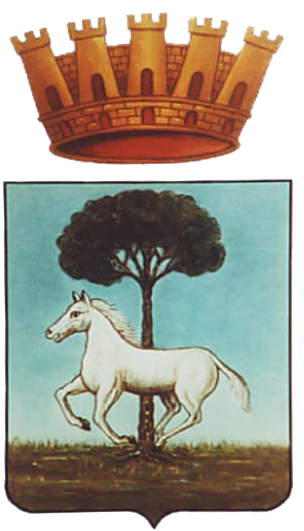 